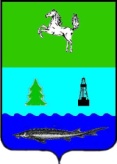 АДМИНИСТРАЦИЯ ЗАВОДСКОГО СЕЛЬСКОГО ПОСЕЛЕНИЯПАРАБЕЛЬСКОГО РАЙОНАТОМСКОЙ ОБЛАСТИПОСТАНОВЛЕНИЕот 14.07.2022  					                                                        №53О внесении изменений в постановление Администрации Заводского сельского поселения от 02.07.2010 г. № 73 «Об утверждении Порядка ведения муниципальной долговой книги Заводского сельского поселения» В целях приведения в соответствие с действующим законодательством,ПОСТАНОВЛЯЮ:1.Внести в Порядок ведения муниципальной долговой книги Заводского сельского поселения, утвержденный постановлением Администрации Заводского сельского поселения от 02.07.2010 г. № 73 «Об утверждении Порядка ведения муниципальной долговой книги Заводского сельского поселения» следующие изменения:1.1  п. 2 Порядка изложить в следующей редакции: «Ведение муниципальной долговой книги осуществляет администрация Заводского сельского поселения (далее – финансовый орган муниципального образования) в соответствии с настоящим Порядком»;1.2 п.6 Порядка изложить в следующей редакции: «Информация о долговых обязательствах (за исключением обязательств по государственным гарантиям субъекта Российской Федерации или муниципальным гарантиям) вносится финансовым органом муниципального образования в муниципальную долговую книгу в срок, не превышающий пяти рабочих дней с момента возникновения соответствующего обязательства.Информация о долговых обязательствах по государственным гарантиям субъекта Российской Федерации или муниципальным гарантиям вносится в муниципальную долговую книгу в течение пяти рабочих дней с момента получения сведений о фактическом возникновении (увеличении) или прекращении (уменьшении) обязательств принципала, обеспеченных государственной гарантией субъекта Российской Федерации или муниципальной гарантией.1.3 п. 3 и п.7 Порядка исключить;2. Контроль за исполнением настоящего постановления оставляю за собой.Глава поселения					                                      С.А. Трифанова